                               Силабус навчальної дисципліни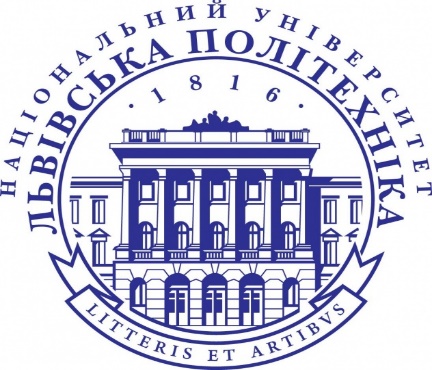                                «Інформаційна безпека та інформаційна війна у ЗМІ»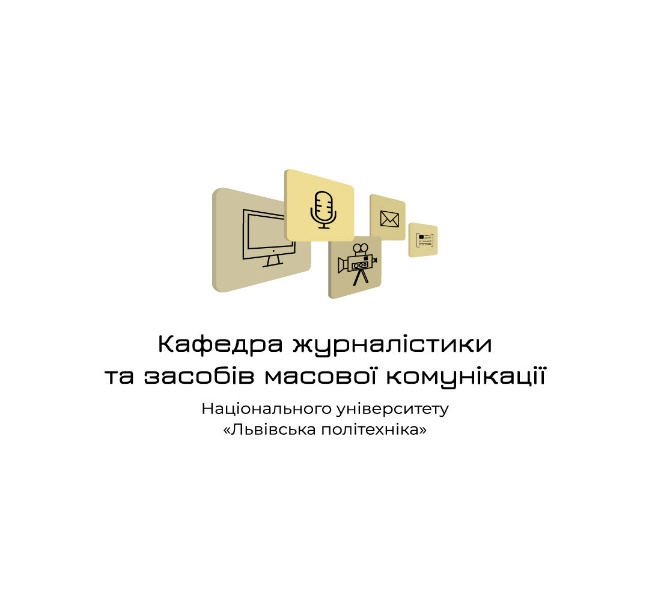                                         Рівень вищої освіти – другий (магістерський)                                               Спеціальність «Журналістика»                                               Освітня програма 061 «Журналістика»                                               Рік навчання: І, семестр 1                                               Форма навчання: денна, заочна                                               Кількість кредитів ЄКТС: 5                                               Мова викладання: українська                                               Лектор: канд. н. з соц. ком., доц. Кіца Мар’яна Олегівна                                               Контактна інформація лектора: Mariana.O.Kitsa@lpnu.ua                                               Сторінка курсу у ВНС: https://vns.lpnu.ua/course/view.php?id=3280ОПИС ДИСЦИПЛІНИ          Мета вивчення дисципліни  - засвоєння студентами теоретичних основ інформаційної безпеки України, розуміти суть поняття «інформаційна війна», її різновиди та особливості, ознайомити студентів із законодавчою базою у сфері інформаційної безпеки, а також навчити  здобувачів вищої освіти виявляти,  «знезаражувати» та протидіяти замовній агресивній інформації з використанням новітніх підходів, методів та інформаційних технологій.         Під час вивчення курсу студенти ознайомляться із суттю концепцій та практичних програм інформаційних воєн; методологією спеціальних інформаційних операцій на глобальному, регіональному (європейському) та національному рівнях; змістом зовнішньої та внутрішньої політики України з погляду спеціальних інформаційних операцій, передумовами та джерелами виникнення інформаційної війни.        У результаті вивчення дисципліни студенти повинні знати норми, принципи та зміст документів, що регулюють інформаційну діяльність в Україні та закордоном, теоретичні засади інформаційної безпеки та інформаційної війни, правила проведення якісної інформаційної кампанії у разі внутрішньої чи зовнішньої агресії,  визначення пріоритетних напрямів інформаційної політики через ЗМІ; вміти створювати якісний інформаційний продукт, орієнтований на захист національних інтересів.        Вивчення навчальної дисципліни передбачає формування та розвиток у здобувачів освіти  компетентностей:Інтегральна: Здатність розв’язувати складні спеціалізовані задачі та практичні проблеми в галузі соціальних комунікацій, що передбачає застосування положень і методів соціальнокомунікаційних та інших наук і характеризується невизначеністю умов. Зокрема, вміти самостійно добрати матеріали, необхідні для створення журналістського твору, організувати та підготувати інтерв'ю; використовувати необхідні довідкові знання для практичної підготовки матеріалу; вміти перевіряти матеріали ЗМІ на правдивість та спростовувати фейкову інформацію.Загальні компетентності: ЗК1. Здатність застосовувати знання у практичних ситуаціях.ЗК2. Здатність проведення досліджень на відповідному рівні.ЗК3. Здатність до критичного мислення,  самоаналізу, генерування нових ідей.ЗК4. Вміння виявляти, ставити та розв’язувати проблеми. ЗК 13. Здатність до пошуку  інформації з актуальних тем, перевірки джерел;  ЗК 14. Здатність використовувати інформаційні та комунікаційні технологіїСпеціальні компетентності: ФК1. Здатність здійснювати теоретичний, методологічний та емпіричний аналіз актуальних проблем журналістської науки та/або практики.СК 01 Здатність застосовувати знання зі сфери соціальних комунікацій у своїй професійній діяльності;ФК4. Здатність здійснювати практичну діяльність  з використанням науково верифікованих методів і технік.Програмні результати:ПРН1. Здійснювати пошук, опрацювання та аналіз професійно важливих знань із різних джерел із використанням сучасних інформаційно-комунікаційних технологій.ПРН2. Вміти організовувати та проводити журналістське дослідження із застосуванням валідних та надійних методів.ПРН11.Здійснювати пошук та перевірку інформації з різних джерел для вирішення журналістських  завдань.КОМ 1. Донесення до фахівців і нефахівців інформації, ідей, проблем, рішень та власного досвіду в галузі професійної діяльності.Структура курсуТеми лекційних та практичних занятьКритерії оцінювання результатів навчання студентів денної форми навчанняКритерії оцінювання результатів навчання студентів заочної форми навчанняРоз’яснення критеріїв оцінюванняУ залежності від складності та рівня виконання завдання студент під час практичного заняття може отримати від 1 до 5 балів.1-2  бали виставляється за усну відповідь, яка відповідає теоретичному матеріалу, поданому на лекційному заняття. 3 бали студент отримує за усну відповідь, яка включає інформацію отриману студентом крім лекцій також внаслідок опрацювання додаткової літератури. 4-5 балів передбачають доповнення усної відповіді презентацією або виконання творчого завдання, зокрема: написання журналістського матеріалу на тему російсько-української війни, аналіз психологічних операцій, спростування фейків у ЗМІ, аналіз коментарів у соціальних мережах щодо актуальних, проблемних тем та виявлення ботів/тролів. Контрольне завдання передбачає створення проєкту Стратегії інформаційної доктрини України, і оцінюється максимально в 5 балів.   Під час дистанційного навчання вимоги до відповідей та розподіл балів відповідає такому ж, що й під час офлайн навчання. Для студентів заочної форми навчання передбачені додаткові види контрольних робіт для самостійної роботи:Виявити у ЗМІ та спростувати 10 фейків (максимально - 5 балів);Написати есе на тему: «Актуальність твору Сунь-ЦЗИ «Мистецтво війни» у сучасному світі» (максимально - 5 балів);Запропонувати проект власної громадської організації (максимально - 10 балів).         Студенти денної форми навчання можуть виконати зазначені вище завдання як відпрацювання у разі відсутності їх на практичному занятті з поважної причини (хвороба, міжнародне стажування, участь у конференції тощо).Визнання результатів неформальної та інформальної освітиВизнання результатів навчання, здобутих в межах неформальної чи інформальної освіти регулюється відповідним Порядком, затвердженим в Національному університеті «Львівська політехніка» 03.01.2020р. (https://lpnu.ua/sites/default/files/2020/pages/2139/poryadok-viznannya-rezultativ-navchannya.pdf), надалі – Порядок.  У межах дисципліни «Інформаційна безпека та інформаційна війна у ЗМІ» зараховуються здобутки в неформальній освіті, зокрема, курс «Інформаційні війни» (автор Д.Ожеван, платформа «Прометеус») або курс «Дезінформація: види, інструменти та способи захисту» (автори- Цехановська О., Цибульська Л., Шандра А., Юркова О., платформа «Прометеус»). У разі успішного проходження одного з цих курсів і пред’явлення відповідного сертифікату, студенту зараховується 10 балів як опанування матеріалу з 2 відповідних програмі тем у межах поточного контролю. За бажанням студента, відповідний сертифікат одного із зазначених вище курсів може бути зарахований як відпрацювання у разі  відсутності здобувача вищої освіти на практичному занятті з поважної причини (хвороба, міжнародне стажування, участь у конференції тощо). Крім того, як результат інформальної освіти (самоосвіти) студент може подати підбірку спростованих ним дезінформаційних матеріалів(фейків) у ЗМІ як наслідок активності у відповідних громадських організаціях, фактчекінгових проектах, семінарах тощо. Результати такої діяльності після проходження відповідних процедур, передбачених у Порядку, можуть бути зараховані як контрольна робота з дисципліни «Інформаційна безпека та інформаційна війна у ЗМІ» та оцінені 5 балами.        Політика щодо дотримання принципів академічної доброчесності: списування та використання мобільних пристроїв під час письмових опитувань, екзамену заборонені. Контрольні роботи, есе повинні бути унікальними та мати коректні текстові посилання на використану літературу. Сертифікаційні курси на плафтормі «Прометеус»:Ожеван М. Інформаційні війни//Прометеус. – Режим доступу: https://courses.prometheus.org.ua/courses/KNU/102/2015_T2/aboutЦехановська О., Цибульська Л., Шандра А., Юркова О. Дезінформація: види, інструменти та способи захисту// Прометеус. – Режим доступу:        https://courses.prometheus.org.ua/courses/coursev1:Prometheus+DISINFO101+2021_T2/aboutРекомендована літератураКузнецова О.Д., Кіца М. О., Мудра І. М., Гарматій О. В. Інформаційна війна в ЗМІ: колективна монографія. – Львів: Ліга-Прес, 2018. – 230с.Кіца М., Іваницька М. Фейки у ЗМІ як інструмент пропаганди інформаційної війни Росії проти України. In: ЗМІ та демократичний розвиток України: збірник матеріалів III Всеукраїнської конференції студентів та молодих дослідників. Видавництво Львівської політехніки, 2018. с. 69-75.Кіца, М. Фейкова інформація в українських соціальних медіа: поняття, види, вплив на аудиторію. Наукові записки [Української академії друкарства], 2016, 1: 281–287-281–287.Кіца, М. Особливості та методи виявлення фейкової інформації в українських ЗМІ. Вісник Національного університету «Львівська політехніка». Серія: Журналістські науки, 2017, 883: 28-32.Миколаєнко, А. Фейкова журналістика в Україні як елемент сучасної шоу-цивілізації. Вісник Харківського національного університету імені ВН Каразіна. Серія «Соціальні комунікації», 2018, 14: 4-8.Омельчук Ю. Об’єктивація фреймів сфера правди/сфера неправди (на матеріалі сучасних англомовних псевдоновин). Philological Treatises, 2017, 9.3, С. 44-50.Татарчук О. Інструменти фактчекінгу при виявленні фейкової інформації в соціальних медіа. Publishing House “Baltija Publishing”, 2020, 123с.Удовиченко, К. Методи та засоби перевірки фактажу в умовах інформаційної війни. Молодий вчений, 2017, (11), С. 773-776.Черниш, Р. Фейк як один із інструментів негативного впливу на національну безпеку України в умовах ведення гібридної війни. Часопис Київського університету права, 2019, 2, С. 109-114.Mudra, I., & Kitsa, M. Інформаційні воїни в соціальні мережі Facebook. Вісник Львівського університету. Серія журналістика, 2020,(48), С. 48-52.Mykolaienko, A. Fake News in the Ukrainian Media Space: Technologies of Experimental Projects. Scientific Notes of the Institute of Journalism Наукові записки Інституту журналістики, 2019, С. 29.Вид заняттяКількість годин, денна формаКількість годин, заочна формаЛекції152Практичні заняття306№Тема лекційного заняттяКількість годин, ДФ (денна форма), ЗФ (заочна форма)Тема практичного заняттяКількість годин, ДФ (денна форма), ЗФ (заочна форма)1.Вступ. Предмет і завдання курсу. Мета вивчення дисципліни «Інформаційна безпека та інформаційна війна в ЗМІ» та її необхідність майбутнім журналістам.ДФ 1ЗФ 0Інформаційна безпека як складова національної безпеки. ДФ 2ЗФ 02.Концептуальні засади інформаційної війни. Підходи до визначення сутності інформаційного протиборства/війни. Характерні риси інформаційної війни.ДФ 2ЗФ 2Аналіз стратегії інформаційних кампаній Росії проти України: мета, інформаційний привід, суб’єкти впливу, аудиторії впливу, ключові повідомлення, методи пропаганди, інструменти впливу, «сценарій» інформаційних операцій, результати.ДФ 6ЗФ 23.Ознаки ведення інформаційної війни проти держави. Психологічні та інформаційні операції як ключовий елемент інформаційного протиборства.ДФ 2ЗФ 0Розмежування понять інформаційна війна – інформаційне протиборство-інформаційна операція.ДФ 4ЗФ 04.Пропаганда як форма проведення психологічних операцій. Принципи і правила пропагандистського впливу. Пропагандистські методи в інформаційних війнах.ДФ 2ЗФ 0 Психологічні операції США на Гаїті та роль ЗМІ. Образ ворога в інформаційних війнах. Сутність терміну «образ ворога». Типологія «образу ворога». Причини створення «образу ворога».ДФ 4ЗФ 25.Особливості використання преси в сучасних інформаційних операціях. Переваги і недоліки радіо як засобу інформаційної війни. Види радіопередач. Вимоги до радіоповідомлень. Переваги і недоліки телебачення в інформаційних операціях.ДФ 4ЗФ 0Поняття інформаційної війни в контексті сучасних воєн.ДФ 4ЗФ 06.Характеристика мережі Інтернет як середовища для інформаційного протиборства. Напрями використання мережі Інтернет в інформаційних війнах. Специфіка використання веб-сайтів, соціальних мереж, е-пошти і соціальних медіа в інформаційному протиборстві.ДФ 2ЗФ 0Практика використання чуток в інформаційному протиборстві. Дезінформаційні заходи в інформаційних війнах.ДФ 4ЗФ 07.Мережа Інтернет як середовище для інформаційного протиборства. Напрями її використання в інформаційних війнах. Світові інформаційні війни, пов’язані з вакцинацією від COVID-19.  ДФ 2ЗФ 0Планування інформаційних операцій. Формулювання мети та завдань інформаційної операції. Аналіз аудиторії ЗМІ для впливу. Вибір способів і засобів впливу на аудиторію ЗМІ.Фейки щодо вакцинації від COVID-19 як елемент інформаційної війни.ДФ 6ЗФ 2Всього (год.)ДФ 15     ЗФ  2ДФ 30    ЗФ 6Розподіл балів у 100-бальній шкаліРозподіл балів у 100-бальній шкаліВид заняттяРазом задисциплінуПрактичні заняття (7занять по 5 балів) – 35 Виконання контрольних (самостійних) робіт – 5Тестовий (екзаменаційний) контроль – 60100Розподіл балів у 100-бальній шкаліРозподіл балів у 100-бальній шкаліПоточний контроль (ПК)Разом задисциплінуПрактичні заняття (3 заняття по 5 балів) – 15Виконання контрольних (самостійних) робіт – 25Тестовий (екзаменаційний) контроль – 60100